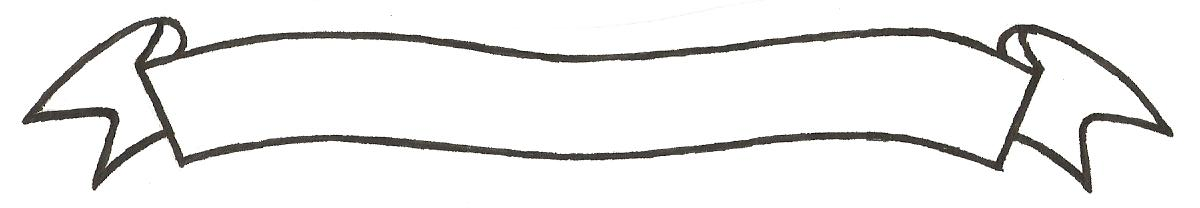 MERU UNIVERSITY OF SCIENCE AND TECHNOLOGYP.O. Box 972-60200 – Meru-Kenya.Tel: 020-2069349, 061-2309217. 064-30320 Cell phone: +254 712524293, +254 789151411Fax: 064-30321Website: www.must.ac.ke  Email: info@mucst.ac.keUniversity Examinations 2014/2015 THIRD YEAR FIRST SEMESTER EXAMINATION FOR DIPLOMA IN INFORMATION TECHNOLOGY STAGE 5CIT 2329: OPERATING SYSTEMS II DATE: APRIL 2015					   	                              TIME: 11/2 HOURSINSTRUCTIONS: Answer question one and any other two questions QUESTION ONE (30 MARKS)Define the term super user								(2 Marks)List two types of operating system loader found in Linux				(3 Marks)Differentiate between self and commercial disaster recovery planning option	(4 Marks)Explain the information contained in /etc/passwd file				(7 Marks)Convert the following to symbolic and numeric mode				(4 Marks)d r w x r – x - - -  	hardwared r w – r w – r - - 	principles- - - - r – x r – x 	system– r w x - - - - w x 	computerCompTech Company has contacted you to do a backup for them since they do not have an IT expert in their company.  Using your knowledge gained in class explain which backup types you can adopt and why								(5 Marks)Assume you are a Linux administrator in MUST and you are supposed to block temporarily users in Lab1 not to access Linux server.  Explain step by step procedure of carrying out the task											(5 Marks)QUESTION TWO (15 MARKS)Outline the commands used to achieve the following 				(3 Marks)Reboot the system at 5 pmSwitch from user Ann to user alexCopy file2 to home directory of the systemDifferentiate between root account and normal user account			(2 Marks)Describe three disaster recovery measures 					(3 Marks)Assume you are an administrator in OS II class, you are required to carry out a demonstration to users how one can change run levels.  Explain run-levels in Unix and how you can change from one level to another					(7 Marks) QUESTION THREE (15 MARKS)List any two functions of init program						(2 Marks)Give functions of the following commands 					(3 Marks)telinitsugroup deluserdel – ffingerIpUsing your knowledge in OS II explains how you can lock users from logging into Linux system and how you can unlock users to login to the system			(5 Marks).Net Company wants to deploy security measures in their company to curb insecurity problems.  Explain any five security measures you would advice.  .Net to adopt and why you prefer them										(5 Marks)QUESTION FOUR (15 MARKS)List any four tasks performed by a system Administrator 			(2 Marks)Explain any four levels of RAID							(4 Marks)Assume you are an administrator you are required to add users to Linux system. Explain step by step process you would follow to carry out the task			(4 Marks)Annet would like to add users to group Faculty, she has consulted you as an IT expert.  Explain how this task can be carried out and explain the information found in /etc/group file 											(5 Marks)QUESTION FIVE (15 MARKS)List  any three backup devices 							(3 Marks)Explain the booting process of a Linux system					(5 Marks)As a student in OS II class you have interacted with /et/shadow file.  Explain the information contained in the shadow file						(7 Marks)